PATVIRTINTA: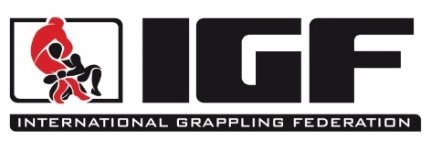 Tarptautinės grappling federacijos Prezidento 2021 m. kovo 26 d. įsakymu Nr. 21IGF-13IGF KVALIFIKACIJOS – DIRŽŲ EGZAMINO LAIKYMO PROTOKOLAS___DANKOMISIJOS PARAŠAS:ŠALIS,MIESTASSPORTO ORGANIZACIJATRENERISEGZAMINO VIETADATAEil. Nr.Vardas, pavardėGimimo dataTurimasKYUPažym.Nr.Egzaminas Išlaikymo dataIšlaikytasKYUPažym.Nr.išlaikytas